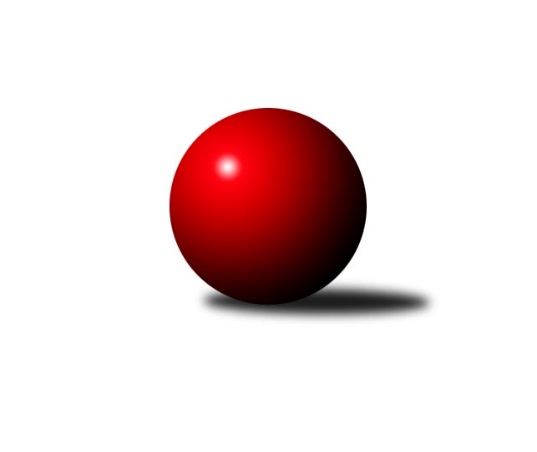 Č.21Ročník 2010/2011	18.5.2024 Severomoravská divize 2010/2011Statistika 21. kolaTabulka družstev:		družstvo	záp	výh	rem	proh	skore	sety	průměr	body	plné	dorážka	chyby	1.	KK Minerva Opava ˝A˝	21	14	2	5	218 : 118 	(131.5 : 120.5)	2547	30	1741	806	23	2.	TJ Tatran Litovel ˝A˝	21	14	1	6	182 : 154 	(129.0 : 123.0)	2521	29	1739	782	27.6	3.	TJ  Odry ˝A˝	21	13	0	8	192 : 144 	(136.0 : 116.0)	2543	26	1744	799	25	4.	SKK Ostrava ˝A˝	21	13	0	8	177 : 159 	(128.5 : 123.5)	2513	26	1734	780	27.7	5.	KK Šumperk ˝B˝	21	11	2	8	176 : 160 	(127.0 : 125.0)	2515	24	1719	795	26.7	6.	Sokol Přemyslovice ˝B˝	21	11	1	9	176 : 160 	(131.0 : 121.0)	2523	23	1730	793	28.5	7.	TJ Horní Benešov ˝C˝	21	10	1	10	167 : 169 	(127.5 : 124.5)	2518	21	1739	779	33.2	8.	TJ Sokol Bohumín ˝A˝	21	10	0	11	185 : 151 	(142.0 : 110.0)	2539	20	1743	796	32	9.	TJ Jiskra Rýmařov ˝A˝	21	9	1	11	164 : 172 	(123.0 : 129.0)	2515	19	1712	803	27.2	10.	TJ VOKD Poruba ˝A˝	21	8	2	11	152 : 184 	(125.5 : 126.5)	2478	18	1717	761	34.3	11.	TJ  Krnov ˝B˝	21	8	1	12	143 : 193 	(115.0 : 137.0)	2489	17	1718	770	37.2	12.	TJ Sokol Sedlnice ˝A˝	21	7	1	13	146 : 190 	(114.5 : 137.5)	2520	15	1726	794	30.4	13.	KK Hranice ˝A˝	21	7	1	13	145 : 191 	(125.0 : 127.0)	2506	15	1724	782	30.6	14.	TJ Horní Benešov ˝B˝	21	5	1	15	129 : 207 	(108.5 : 143.5)	2475	11	1712	763	33.7Tabulka doma:		družstvo	záp	výh	rem	proh	skore	sety	průměr	body	maximum	minimum	1.	KK Minerva Opava ˝A˝	11	10	1	0	138 : 38 	(79.0 : 53.0)	2601	21	2660	2517	2.	Sokol Přemyslovice ˝B˝	10	9	0	1	116 : 44 	(72.5 : 47.5)	2624	18	2681	2549	3.	TJ Tatran Litovel ˝A˝	10	9	0	1	112 : 48 	(73.5 : 46.5)	2586	18	2654	2533	4.	TJ  Odry ˝A˝	10	9	0	1	110 : 50 	(71.0 : 49.0)	2636	18	2724	2571	5.	KK Šumperk ˝B˝	10	6	2	2	96 : 64 	(62.0 : 58.0)	2596	14	2697	2512	6.	SKK Ostrava ˝A˝	10	7	0	3	95 : 65 	(66.5 : 53.5)	2500	14	2570	2420	7.	TJ Horní Benešov ˝C˝	11	7	0	4	99 : 77 	(69.5 : 62.5)	2560	14	2614	2508	8.	TJ  Krnov ˝B˝	11	7	0	4	94 : 82 	(70.0 : 62.0)	2365	14	2461	2268	9.	TJ Sokol Bohumín ˝A˝	10	6	0	4	98 : 62 	(72.5 : 47.5)	2507	12	2572	2404	10.	TJ VOKD Poruba ˝A˝	10	5	2	3	88 : 72 	(68.5 : 51.5)	2494	12	2575	2434	11.	TJ Jiskra Rýmařov ˝A˝	11	5	1	5	96 : 80 	(66.5 : 65.5)	2584	11	2620	2542	12.	TJ Sokol Sedlnice ˝A˝	11	5	1	5	84 : 92 	(63.0 : 69.0)	2495	11	2574	2436	13.	KK Hranice ˝A˝	11	5	0	6	89 : 87 	(70.5 : 61.5)	2546	10	2615	2492	14.	TJ Horní Benešov ˝B˝	11	3	0	8	71 : 105 	(59.0 : 73.0)	2519	6	2598	2444Tabulka venku:		družstvo	záp	výh	rem	proh	skore	sety	průměr	body	maximum	minimum	1.	SKK Ostrava ˝A˝	11	6	0	5	82 : 94 	(62.0 : 70.0)	2514	12	2601	2238	2.	TJ Tatran Litovel ˝A˝	11	5	1	5	70 : 106 	(55.5 : 76.5)	2515	11	2646	2308	3.	KK Šumperk ˝B˝	11	5	0	6	80 : 96 	(65.0 : 67.0)	2507	10	2576	2414	4.	KK Minerva Opava ˝A˝	10	4	1	5	80 : 80 	(52.5 : 67.5)	2541	9	2725	2401	5.	TJ Sokol Bohumín ˝A˝	11	4	0	7	87 : 89 	(69.5 : 62.5)	2542	8	2686	2457	6.	TJ  Odry ˝A˝	11	4	0	7	82 : 94 	(65.0 : 67.0)	2533	8	2634	2379	7.	TJ Jiskra Rýmařov ˝A˝	10	4	0	6	68 : 92 	(56.5 : 63.5)	2508	8	2668	2325	8.	TJ Horní Benešov ˝C˝	10	3	1	6	68 : 92 	(58.0 : 62.0)	2522	7	2696	2402	9.	TJ VOKD Poruba ˝A˝	11	3	0	8	64 : 112 	(57.0 : 75.0)	2476	6	2557	2370	10.	TJ Horní Benešov ˝B˝	10	2	1	7	58 : 102 	(49.5 : 70.5)	2471	5	2589	2379	11.	KK Hranice ˝A˝	10	2	1	7	56 : 104 	(54.5 : 65.5)	2502	5	2611	2329	12.	Sokol Přemyslovice ˝B˝	11	2	1	8	60 : 116 	(58.5 : 73.5)	2513	5	2602	2370	13.	TJ Sokol Sedlnice ˝A˝	10	2	0	8	62 : 98 	(51.5 : 68.5)	2522	4	2644	2368	14.	TJ  Krnov ˝B˝	10	1	1	8	49 : 111 	(45.0 : 75.0)	2501	3	2578	2407Tabulka podzimní části:		družstvo	záp	výh	rem	proh	skore	sety	průměr	body	doma	venku	1.	SKK Ostrava ˝A˝	13	10	0	3	121 : 87 	(79.0 : 77.0)	2549	20 	4 	0 	2 	6 	0 	1	2.	KK Minerva Opava ˝A˝	13	9	0	4	130 : 78 	(73.0 : 83.0)	2514	18 	7 	0 	0 	2 	0 	4	3.	Sokol Přemyslovice ˝B˝	13	9	0	4	126 : 82 	(90.5 : 65.5)	2519	18 	7 	0 	0 	2 	0 	4	4.	TJ Tatran Litovel ˝A˝	13	9	0	4	110 : 98 	(80.0 : 76.0)	2525	18 	6 	0 	0 	3 	0 	4	5.	KK Šumperk ˝B˝	13	7	1	5	113 : 95 	(80.0 : 76.0)	2530	15 	4 	1 	1 	3 	0 	4	6.	TJ  Odry ˝A˝	13	7	0	6	118 : 90 	(87.0 : 69.0)	2555	14 	5 	0 	1 	2 	0 	5	7.	TJ Jiskra Rýmařov ˝A˝	13	6	0	7	102 : 106 	(79.5 : 76.5)	2524	12 	3 	0 	3 	3 	0 	4	8.	KK Hranice ˝A˝	13	5	1	7	99 : 109 	(78.5 : 77.5)	2492	11 	4 	0 	3 	1 	1 	4	9.	TJ VOKD Poruba ˝A˝	13	5	1	7	96 : 112 	(80.0 : 76.0)	2478	11 	3 	1 	2 	2 	0 	5	10.	TJ Horní Benešov ˝C˝	13	5	1	7	91 : 117 	(75.0 : 81.0)	2519	11 	4 	0 	3 	1 	1 	4	11.	TJ Sokol Bohumín ˝A˝	13	5	0	8	102 : 106 	(81.0 : 75.0)	2511	10 	4 	0 	2 	1 	0 	6	12.	TJ  Krnov ˝B˝	13	5	0	8	91 : 117 	(72.5 : 83.5)	2454	10 	5 	0 	2 	0 	0 	6	13.	TJ Sokol Sedlnice ˝A˝	13	4	1	8	86 : 122 	(71.0 : 85.0)	2510	9 	3 	1 	3 	1 	0 	5	14.	TJ Horní Benešov ˝B˝	13	2	1	10	71 : 137 	(65.0 : 91.0)	2476	5 	1 	0 	6 	1 	1 	4Tabulka jarní části:		družstvo	záp	výh	rem	proh	skore	sety	průměr	body	doma	venku	1.	KK Minerva Opava ˝A˝	8	5	2	1	88 : 40 	(58.5 : 37.5)	2609	12 	3 	1 	0 	2 	1 	1 	2.	TJ  Odry ˝A˝	8	6	0	2	74 : 54 	(49.0 : 47.0)	2548	12 	4 	0 	0 	2 	0 	2 	3.	TJ Tatran Litovel ˝A˝	8	5	1	2	72 : 56 	(49.0 : 47.0)	2543	11 	3 	0 	1 	2 	1 	1 	4.	TJ Sokol Bohumín ˝A˝	8	5	0	3	83 : 45 	(61.0 : 35.0)	2580	10 	2 	0 	2 	3 	0 	1 	5.	TJ Horní Benešov ˝C˝	8	5	0	3	76 : 52 	(52.5 : 43.5)	2526	10 	3 	0 	1 	2 	0 	2 	6.	KK Šumperk ˝B˝	8	4	1	3	63 : 65 	(47.0 : 49.0)	2504	9 	2 	1 	1 	2 	0 	2 	7.	TJ Jiskra Rýmařov ˝A˝	8	3	1	4	62 : 66 	(43.5 : 52.5)	2518	7 	2 	1 	2 	1 	0 	2 	8.	TJ VOKD Poruba ˝A˝	8	3	1	4	56 : 72 	(45.5 : 50.5)	2493	7 	2 	1 	1 	1 	0 	3 	9.	TJ  Krnov ˝B˝	8	3	1	4	52 : 76 	(42.5 : 53.5)	2510	7 	2 	0 	2 	1 	1 	2 	10.	TJ Sokol Sedlnice ˝A˝	8	3	0	5	60 : 68 	(43.5 : 52.5)	2528	6 	2 	0 	2 	1 	0 	3 	11.	TJ Horní Benešov ˝B˝	8	3	0	5	58 : 70 	(43.5 : 52.5)	2484	6 	2 	0 	2 	1 	0 	3 	12.	SKK Ostrava ˝A˝	8	3	0	5	56 : 72 	(49.5 : 46.5)	2466	6 	3 	0 	1 	0 	0 	4 	13.	Sokol Přemyslovice ˝B˝	8	2	1	5	50 : 78 	(40.5 : 55.5)	2543	5 	2 	0 	1 	0 	1 	4 	14.	KK Hranice ˝A˝	8	2	0	6	46 : 82 	(46.5 : 49.5)	2532	4 	1 	0 	3 	1 	0 	3 Zisk bodů pro družstvo:		jméno hráče	družstvo	body	zápasy	v %	dílčí body	sety	v %	1.	Pavel Heinisch 	KK Šumperk ˝B˝ 	32	/	21	(76%)		/		(%)	2.	Zbyněk Černý 	TJ Horní Benešov ˝C˝ 	29	/	21	(69%)		/		(%)	3.	Vladimír Heiser 	KK Minerva Opava ˝A˝ 	28	/	17	(82%)		/		(%)	4.	Karel Chlevišťan 	TJ  Odry ˝A˝ 	28	/	19	(74%)		/		(%)	5.	Tomáš Černý 	TJ Horní Benešov ˝C˝ 	28	/	20	(70%)		/		(%)	6.	Milan Dědáček 	TJ Jiskra Rýmařov ˝A˝ 	28	/	21	(67%)		/		(%)	7.	Aleš Kohutek 	TJ Sokol Bohumín ˝A˝ 	28	/	21	(67%)		/		(%)	8.	Luděk Slanina 	KK Minerva Opava ˝A˝ 	26	/	19	(68%)		/		(%)	9.	Libor Tkáč 	SKK Ostrava ˝A˝ 	26	/	19	(68%)		/		(%)	10.	Jaroslav Lušovský 	TJ  Odry ˝A˝ 	26	/	20	(65%)		/		(%)	11.	Jiří Trnka 	SKK Ostrava ˝A˝ 	26	/	20	(65%)		/		(%)	12.	Vladimír Šipula 	TJ Sokol Bohumín ˝A˝ 	26	/	20	(65%)		/		(%)	13.	Martin Skopal 	TJ VOKD Poruba ˝A˝ 	24	/	18	(67%)		/		(%)	14.	Fridrich Péli 	TJ Sokol Bohumín ˝A˝ 	24	/	20	(60%)		/		(%)	15.	Stanislav Ovšák 	TJ  Odry ˝A˝ 	24	/	20	(60%)		/		(%)	16.	Petr  Pavelka ml 	KK Hranice ˝A˝ 	24	/	21	(57%)		/		(%)	17.	Petr Vaněk 	TJ  Krnov ˝B˝ 	24	/	21	(57%)		/		(%)	18.	Ivo Stuchlík 	TJ Sokol Sedlnice ˝A˝ 	24	/	21	(57%)		/		(%)	19.	Lucie Holeszová 	TJ Sokol Bohumín ˝A˝ 	23	/	18	(64%)		/		(%)	20.	František Vícha 	TJ  Krnov ˝B˝ 	23	/	20	(58%)		/		(%)	21.	Petr  Pavelka st 	KK Hranice ˝A˝ 	23	/	20	(58%)		/		(%)	22.	Petr Holas 	SKK Ostrava ˝A˝ 	23	/	21	(55%)		/		(%)	23.	Pavel Martinec 	KK Minerva Opava ˝A˝ 	22	/	15	(73%)		/		(%)	24.	Ivo Marek 	TJ VOKD Poruba ˝A˝ 	22	/	17	(65%)		/		(%)	25.	Petr Kuttler 	TJ Sokol Bohumín ˝A˝ 	22	/	18	(61%)		/		(%)	26.	Aleš Fischer 	KK Minerva Opava ˝A˝ 	22	/	18	(61%)		/		(%)	27.	Miroslav Dimidenko 	TJ  Odry ˝A˝ 	22	/	20	(55%)		/		(%)	28.	Eduard Tomek 	Sokol Přemyslovice ˝B˝ 	22	/	20	(55%)		/		(%)	29.	Jan Sedláček 	Sokol Přemyslovice ˝B˝ 	22	/	20	(55%)		/		(%)	30.	Rostislav Bareš 	TJ VOKD Poruba ˝A˝ 	22	/	20	(55%)		/		(%)	31.	Zdeněk Černý 	TJ Horní Benešov ˝C˝ 	22	/	21	(52%)		/		(%)	32.	Milan Vymazal 	KK Šumperk ˝B˝ 	21	/	20	(53%)		/		(%)	33.	Ladislav Janáč 	TJ Jiskra Rýmařov ˝A˝ 	20	/	15	(67%)		/		(%)	34.	Martin Jindra 	TJ Tatran Litovel ˝A˝ 	20	/	15	(67%)		/		(%)	35.	Jiří Čamek 	TJ Tatran Litovel ˝A˝ 	20	/	18	(56%)		/		(%)	36.	František Baleka 	TJ Tatran Litovel ˝A˝ 	20	/	18	(56%)		/		(%)	37.	Bohuslav Čuba 	TJ Horní Benešov ˝B˝ 	20	/	19	(53%)		/		(%)	38.	Milan Dvorský 	Sokol Přemyslovice ˝B˝ 	20	/	20	(50%)		/		(%)	39.	Petr Dankovič 	TJ Horní Benešov ˝B˝ 	20	/	20	(50%)		/		(%)	40.	Petr Matějka 	KK Šumperk ˝B˝ 	20	/	21	(48%)		/		(%)	41.	Kamil Bartoš 	KK Hranice ˝A˝ 	19	/	20	(48%)		/		(%)	42.	Jan Šebek 	TJ  Odry ˝A˝ 	18	/	13	(69%)		/		(%)	43.	Petr Axman 	TJ Tatran Litovel ˝A˝ 	18	/	14	(64%)		/		(%)	44.	Zdeněk Peč 	Sokol Přemyslovice ˝B˝ 	18	/	16	(56%)		/		(%)	45.	Zdeněk Chlopčík 	KK Minerva Opava ˝A˝ 	18	/	16	(56%)		/		(%)	46.	Jiří Šoupal 	Sokol Přemyslovice ˝B˝ 	18	/	18	(50%)		/		(%)	47.	Jan Stuchlík 	TJ Sokol Sedlnice ˝A˝ 	18	/	19	(47%)		/		(%)	48.	Miroslav Pytel 	SKK Ostrava ˝A˝ 	18	/	20	(45%)		/		(%)	49.	Zdeněk Grulich 	Sokol Přemyslovice ˝B˝ 	18	/	20	(45%)		/		(%)	50.	Miroslav Mikulský 	TJ Sokol Sedlnice ˝A˝ 	18	/	20	(45%)		/		(%)	51.	Vladislav Pečinka 	TJ Horní Benešov ˝C˝ 	18	/	21	(43%)		/		(%)	52.	Martin Weiss 	TJ  Krnov ˝B˝ 	18	/	21	(43%)		/		(%)	53.	Kamil Axman 	TJ Tatran Litovel ˝A˝ 	17	/	18	(47%)		/		(%)	54.	Tomáš Slavík 	KK Minerva Opava ˝A˝ 	16	/	12	(67%)		/		(%)	55.	Josef Pilatík 	TJ Jiskra Rýmařov ˝A˝ 	16	/	13	(62%)		/		(%)	56.	Dalibor Vinklar 	KK Hranice ˝A˝ 	16	/	15	(53%)		/		(%)	57.	Zdeněk Kment 	TJ Horní Benešov ˝B˝ 	16	/	15	(53%)		/		(%)	58.	Jan Semrád 	KK Šumperk ˝B˝ 	16	/	17	(47%)		/		(%)	59.	Petr Dvorský 	TJ  Odry ˝A˝ 	16	/	19	(42%)		/		(%)	60.	Miluše Rychová 	TJ  Krnov ˝B˝ 	16	/	20	(40%)		/		(%)	61.	Stanislav Brokl 	KK Minerva Opava ˝A˝ 	14	/	13	(54%)		/		(%)	62.	Petr Rak 	TJ Horní Benešov ˝B˝ 	14	/	14	(50%)		/		(%)	63.	Stanislav Brejcha 	TJ Sokol Sedlnice ˝A˝ 	14	/	15	(47%)		/		(%)	64.	Jiří Kráčmar 	TJ Tatran Litovel ˝A˝ 	14	/	18	(39%)		/		(%)	65.	Petr Brablec 	TJ VOKD Poruba ˝A˝ 	14	/	19	(37%)		/		(%)	66.	Michal Blažek 	TJ Horní Benešov ˝B˝ 	14	/	19	(37%)		/		(%)	67.	Jiří Terrich 	KK Hranice ˝A˝ 	13	/	17	(38%)		/		(%)	68.	Jaroslav Vymazal 	KK Šumperk ˝B˝ 	12	/	9	(67%)		/		(%)	69.	Petr Basta 	TJ VOKD Poruba ˝A˝ 	12	/	12	(50%)		/		(%)	70.	Josef Plšek 	KK Minerva Opava ˝A˝ 	12	/	12	(50%)		/		(%)	71.	Jaroslav Tezzele 	TJ Jiskra Rýmařov ˝A˝ 	12	/	14	(43%)		/		(%)	72.	Jaromír Piska 	TJ Sokol Bohumín ˝A˝ 	12	/	15	(40%)		/		(%)	73.	Robert Kučerka 	TJ Horní Benešov ˝B˝ 	12	/	15	(40%)		/		(%)	74.	Gustav Vojtek 	KK Šumperk ˝B˝ 	12	/	15	(40%)		/		(%)	75.	Michael Dostál 	TJ Horní Benešov ˝C˝ 	12	/	18	(33%)		/		(%)	76.	Pavel Jalůvka 	TJ  Krnov ˝B˝ 	11	/	13	(42%)		/		(%)	77.	Michal Strachota 	KK Šumperk ˝B˝ 	11	/	19	(29%)		/		(%)	78.	Vladimír Hudec 	KK Hranice ˝A˝ 	10	/	9	(56%)		/		(%)	79.	Adam Chvostek 	TJ Sokol Sedlnice ˝A˝ 	10	/	11	(45%)		/		(%)	80.	Marek Frydrych 	KK Hranice ˝A˝ 	10	/	11	(45%)		/		(%)	81.	Štěpán Charník 	TJ Jiskra Rýmařov ˝A˝ 	10	/	11	(45%)		/		(%)	82.	Břetislav Mrkvica 	TJ Sokol Sedlnice ˝A˝ 	10	/	12	(42%)		/		(%)	83.	Vladimír Trojek 	TJ VOKD Poruba ˝A˝ 	10	/	13	(38%)		/		(%)	84.	Rostislav Kletenský 	TJ Sokol Sedlnice ˝A˝ 	10	/	16	(31%)		/		(%)	85.	Michal Rašťák 	TJ Horní Benešov ˝C˝ 	10	/	18	(28%)		/		(%)	86.	Lukáš Vaněk 	TJ  Krnov ˝B˝ 	9	/	6	(75%)		/		(%)	87.	Jan Polášek 	SKK Ostrava ˝A˝ 	9	/	15	(30%)		/		(%)	88.	Vladimír Vavrečka 	TJ  Krnov ˝B˝ 	9	/	17	(26%)		/		(%)	89.	Jaroslav Chvostek 	TJ Sokol Sedlnice ˝A˝ 	8	/	6	(67%)		/		(%)	90.	Jaroslav Heblák 	TJ Jiskra Rýmařov ˝A˝ 	8	/	8	(50%)		/		(%)	91.	Marek Hampl 	TJ Jiskra Rýmařov ˝A˝ 	8	/	9	(44%)		/		(%)	92.	Lada Péli 	TJ Sokol Bohumín ˝A˝ 	8	/	10	(40%)		/		(%)	93.	Tomáš Truxa 	TJ Tatran Litovel ˝A˝ 	8	/	10	(40%)		/		(%)	94.	Zdeněk Kuna 	SKK Ostrava ˝A˝ 	8	/	12	(33%)		/		(%)	95.	Zdeněk Žanda 	TJ Horní Benešov ˝B˝ 	7	/	5	(70%)		/		(%)	96.	Martin Mikeska 	TJ Jiskra Rýmařov ˝A˝ 	6	/	4	(75%)		/		(%)	97.	Tomáš Polášek 	SKK Ostrava ˝A˝ 	5	/	7	(36%)		/		(%)	98.	Radek Foltýn 	SKK Ostrava ˝A˝ 	4	/	2	(100%)		/		(%)	99.	Oldřich Pajchl 	Sokol Přemyslovice ˝B˝ 	4	/	3	(67%)		/		(%)	100.	Pavel Gerlich 	SKK Ostrava ˝A˝ 	4	/	4	(50%)		/		(%)	101.	Romana Valová 	TJ Jiskra Rýmařov ˝A˝ 	4	/	4	(50%)		/		(%)	102.	Lukáš Sedláček 	Sokol Přemyslovice ˝B˝ 	4	/	4	(50%)		/		(%)	103.	Petr Luzar 	KK Minerva Opava ˝A˝ 	4	/	4	(50%)		/		(%)	104.	David Láčík 	TJ Horní Benešov ˝B˝ 	4	/	8	(25%)		/		(%)	105.	Daniel Malina 	TJ  Odry ˝A˝ 	4	/	10	(20%)		/		(%)	106.	David Hampl 	TJ Jiskra Rýmařov ˝A˝ 	4	/	11	(18%)		/		(%)	107.	Ladislav Mika 	TJ VOKD Poruba ˝A˝ 	4	/	12	(17%)		/		(%)	108.	Miroslav Talášek 	TJ Tatran Litovel ˝A˝ 	3	/	5	(30%)		/		(%)	109.	Jaroslav Vidim 	TJ Tatran Litovel ˝A˝ 	2	/	1	(100%)		/		(%)	110.	Jiří Polášek 	TJ Jiskra Rýmařov ˝A˝ 	2	/	1	(100%)		/		(%)	111.	Jakub Mokoš 	TJ Tatran Litovel ˝A˝ 	2	/	1	(100%)		/		(%)	112.	Josef Grulich 	Sokol Přemyslovice ˝B˝ 	2	/	1	(100%)		/		(%)	113.	Roman Šíma 	TJ  Odry ˝A˝ 	2	/	1	(100%)		/		(%)	114.	Jaroslav Jedelský 	KK Šumperk ˝B˝ 	2	/	1	(100%)		/		(%)	115.	Petr Kozák 	TJ Horní Benešov ˝B˝ 	2	/	1	(100%)		/		(%)	116.	David Čulík 	TJ Tatran Litovel ˝A˝ 	2	/	2	(50%)		/		(%)	117.	Pavel Niesyt 	TJ Sokol Bohumín ˝A˝ 	2	/	2	(50%)		/		(%)	118.	Petr Chlachula 	TJ Jiskra Rýmařov ˝A˝ 	2	/	2	(50%)		/		(%)	119.	Jaromír  Hendrych ml. 	TJ Horní Benešov ˝C˝ 	2	/	2	(50%)		/		(%)	120.	Miroslav Petřek st.	TJ Horní Benešov ˝B˝ 	2	/	3	(33%)		/		(%)	121.	Jaromír Čech 	TJ  Krnov ˝B˝ 	2	/	3	(33%)		/		(%)	122.	Josef Mikeska 	TJ Jiskra Rýmařov ˝A˝ 	2	/	3	(33%)		/		(%)	123.	Miroslav Složil 	SKK Ostrava ˝A˝ 	2	/	3	(33%)		/		(%)	124.	Jaroslav Horáček 	TJ Jiskra Rýmařov ˝A˝ 	2	/	5	(20%)		/		(%)	125.	Jan Mika 	TJ VOKD Poruba ˝A˝ 	2	/	10	(10%)		/		(%)	126.	Karel Pitrun 	KK Hranice ˝A˝ 	2	/	13	(8%)		/		(%)	127.	Stanislav Kopal 	TJ  Krnov ˝B˝ 	1	/	5	(10%)		/		(%)	128.	Jaromír Janošec 	TJ Tatran Litovel ˝A˝ 	0	/	1	(0%)		/		(%)	129.	Josef Suchan 	KK Šumperk ˝B˝ 	0	/	1	(0%)		/		(%)	130.	Zdeněk Šíma 	TJ  Odry ˝A˝ 	0	/	1	(0%)		/		(%)	131.	Josef Matušek 	TJ Jiskra Rýmařov ˝A˝ 	0	/	1	(0%)		/		(%)	132.	Jan Kriwenky 	TJ Horní Benešov ˝B˝ 	0	/	1	(0%)		/		(%)	133.	Michal Kolář 	Sokol Přemyslovice ˝B˝ 	0	/	1	(0%)		/		(%)	134.	Jiří Štekbauer 	TJ  Odry ˝A˝ 	0	/	1	(0%)		/		(%)	135.	Martin Juřica 	TJ Sokol Sedlnice ˝A˝ 	0	/	1	(0%)		/		(%)	136.	Lukáš Trojek 	TJ VOKD Poruba ˝A˝ 	0	/	1	(0%)		/		(%)	137.	Miroslav Sigmund 	TJ Tatran Litovel ˝A˝ 	0	/	1	(0%)		/		(%)	138.	Michal Vavrák 	TJ Horní Benešov ˝C˝ 	0	/	1	(0%)		/		(%)	139.	Jaromír Martiník 	TJ Horní Benešov ˝C˝ 	0	/	1	(0%)		/		(%)	140.	Marcela Jurníčková 	Sokol Přemyslovice ˝B˝ 	0	/	1	(0%)		/		(%)	141.	Roman Honl 	TJ Sokol Bohumín ˝A˝ 	0	/	1	(0%)		/		(%)	142.	Jiří Fiala 	TJ Tatran Litovel ˝A˝ 	0	/	1	(0%)		/		(%)	143.	Dan  Šodek 	SKK Ostrava ˝A˝ 	0	/	1	(0%)		/		(%)	144.	Zdeňka Habartová 	TJ Horní Benešov ˝B˝ 	0	/	2	(0%)		/		(%)	145.	Jindřich Dankovič 	TJ Horní Benešov ˝B˝ 	0	/	2	(0%)		/		(%)	146.	Miroslav Futerko 	SKK Ostrava ˝A˝ 	0	/	2	(0%)		/		(%)	147.	Pavel Močár 	Sokol Přemyslovice ˝B˝ 	0	/	2	(0%)		/		(%)	148.	Jiří Brož 	TJ  Odry ˝A˝ 	0	/	2	(0%)		/		(%)	149.	Stanislav Brosinger 	TJ Tatran Litovel ˝A˝ 	0	/	2	(0%)		/		(%)	150.	Michal Ihnát 	TJ Jiskra Rýmařov ˝A˝ 	0	/	3	(0%)		/		(%)	151.	Dominik Tesař 	TJ Horní Benešov ˝B˝ 	0	/	4	(0%)		/		(%)Průměry na kuželnách:		kuželna	průměr	plné	dorážka	chyby	výkon na hráče	1.	TJ Odry, 1-4	2609	1769	839	24.7	(434.9)	2.	KK Šumperk, 1-4	2591	1762	828	24.5	(431.8)	3.	Sokol Přemyslovice, 1-4	2586	1762	823	26.1	(431.1)	4.	KK Jiskra Rýmařov, 1-4	2579	1754	825	24.7	(429.9)	5.	Minerva Opava, 1-2	2558	1743	815	23.6	(426.4)	6.	KK Hranice, 1-2	2552	1744	807	26.5	(425.4)	7.	TJ Tatran Litovel, 1-2	2550	1760	789	30.3	(425.0)	8.	 Horní Benešov, 1-4	2544	1749	794	33.1	(424.0)	9.	TJ Sokol Sedlnice, 1-2	2493	1707	786	31.0	(415.6)	10.	TJ Sokol Bohumín, 1-4	2484	1729	754	35.3	(414.0)	11.	TJ VOKD Poruba, 1-4	2479	1724	754	36.3	(413.2)	12.	SKK Ostrava, 1-2	2473	1697	776	28.0	(412.3)	13.	TJ Krnov, 1-2	2360	1643	717	39.7	(393.4)Nejlepší výkony na kuželnách:TJ Odry, 1-4TJ  Odry ˝A˝	2724	5. kolo	Karel Chlevišťan 	TJ  Odry ˝A˝	479	15. koloTJ  Odry ˝A˝	2692	15. kolo	Ivo Stuchlík 	TJ Sokol Sedlnice ˝A˝	479	15. koloTJ  Odry ˝A˝	2688	4. kolo	Petr Holas 	SKK Ostrava ˝A˝	470	11. koloTJ  Odry ˝A˝	2647	19. kolo	Jaroslav Lušovský 	TJ  Odry ˝A˝	468	17. koloTJ Sokol Sedlnice ˝A˝	2644	15. kolo	Adam Chvostek 	TJ Sokol Sedlnice ˝A˝	466	15. koloTJ  Odry ˝A˝	2640	7. kolo	Petr Dvorský 	TJ  Odry ˝A˝	466	11. koloTJ  Odry ˝A˝	2640	2. kolo	Petr Dvorský 	TJ  Odry ˝A˝	464	7. koloTJ Horní Benešov ˝C˝	2620	19. kolo	Vladimír Heiser 	KK Minerva Opava ˝A˝	464	5. koloTJ  Odry ˝A˝	2610	17. kolo	Petr Dvorský 	TJ  Odry ˝A˝	464	5. koloKK Hranice ˝A˝	2606	17. kolo	Miroslav Dimidenko 	TJ  Odry ˝A˝	463	15. koloKK Šumperk, 1-4KK Šumperk ˝B˝	2697	19. kolo	Petr Axman 	TJ Tatran Litovel ˝A˝	493	9. koloTJ Horní Benešov ˝C˝	2696	4. kolo	Petr  Pavelka ml 	KK Hranice ˝A˝	491	2. koloTJ Sokol Bohumín ˝A˝	2686	21. kolo	Pavel Heinisch 	KK Šumperk ˝B˝	485	5. koloKK Šumperk ˝B˝	2657	4. kolo	Pavel Heinisch 	KK Šumperk ˝B˝	479	15. koloTJ Tatran Litovel ˝A˝	2646	9. kolo	Milan Vymazal 	KK Šumperk ˝B˝	476	12. koloKK Šumperk ˝B˝	2617	9. kolo	Lucie Holeszová 	TJ Sokol Bohumín ˝A˝	472	21. koloKK Šumperk ˝B˝	2607	12. kolo	Pavel Heinisch 	KK Šumperk ˝B˝	472	12. koloSokol Přemyslovice ˝B˝	2602	19. kolo	Jan Semrád 	KK Šumperk ˝B˝	470	4. koloKK Šumperk ˝B˝	2594	2. kolo	Petr Matějka 	KK Šumperk ˝B˝	469	4. koloKK Šumperk ˝B˝	2588	5. kolo	Petr Matějka 	KK Šumperk ˝B˝	468	19. koloSokol Přemyslovice, 1-4Sokol Přemyslovice ˝B˝	2681	3. kolo	Fridrich Péli 	TJ Sokol Bohumín ˝A˝	489	16. koloSokol Přemyslovice ˝B˝	2675	8. kolo	Zdeněk Grulich 	Sokol Přemyslovice ˝B˝	473	8. koloSokol Přemyslovice ˝B˝	2655	20. kolo	Jan Sedláček 	Sokol Přemyslovice ˝B˝	472	3. koloTJ Sokol Bohumín ˝A˝	2652	16. kolo	Eduard Tomek 	Sokol Přemyslovice ˝B˝	468	5. koloTJ  Odry ˝A˝	2634	20. kolo	Pavel Martinec 	KK Minerva Opava ˝A˝	465	8. koloSokol Přemyslovice ˝B˝	2630	5. kolo	Eduard Tomek 	Sokol Přemyslovice ˝B˝	465	12. koloSokol Přemyslovice ˝B˝	2629	12. kolo	Zdeněk Grulich 	Sokol Přemyslovice ˝B˝	464	5. koloSokol Přemyslovice ˝B˝	2627	18. kolo	Jiří Čamek 	TJ Tatran Litovel ˝A˝	462	3. koloSokol Přemyslovice ˝B˝	2616	6. kolo	Miroslav Dimidenko 	TJ  Odry ˝A˝	461	20. koloSokol Přemyslovice ˝B˝	2588	10. kolo	Eduard Tomek 	Sokol Přemyslovice ˝B˝	460	16. koloKK Jiskra Rýmařov, 1-4TJ Sokol Bohumín ˝A˝	2624	4. kolo	Petr Holas 	SKK Ostrava ˝A˝	500	9. koloTJ Jiskra Rýmařov ˝A˝	2620	14. kolo	Milan Dědáček 	TJ Jiskra Rýmařov ˝A˝	496	17. koloTJ Sokol Sedlnice ˝A˝	2614	17. kolo	Milan Dědáček 	TJ Jiskra Rýmařov ˝A˝	493	15. koloTJ Jiskra Rýmařov ˝A˝	2613	2. kolo	Kamil Bartoš 	KK Hranice ˝A˝	492	21. koloKK Hranice ˝A˝	2611	21. kolo	Lukáš Vaněk 	TJ  Krnov ˝B˝	480	19. koloTJ Jiskra Rýmařov ˝A˝	2605	15. kolo	Milan Dědáček 	TJ Jiskra Rýmařov ˝A˝	472	19. koloTJ Jiskra Rýmařov ˝A˝	2605	11. kolo	Milan Dědáček 	TJ Jiskra Rýmařov ˝A˝	468	4. koloSKK Ostrava ˝A˝	2601	9. kolo	Milan Dědáček 	TJ Jiskra Rýmařov ˝A˝	468	9. koloTJ Jiskra Rýmařov ˝A˝	2595	13. kolo	Milan Dědáček 	TJ Jiskra Rýmařov ˝A˝	467	21. koloTJ Jiskra Rýmařov ˝A˝	2595	9. kolo	František Baleka 	TJ Tatran Litovel ˝A˝	467	7. koloMinerva Opava, 1-2KK Minerva Opava ˝A˝	2660	11. kolo	Vladimír Heiser 	KK Minerva Opava ˝A˝	495	17. koloKK Minerva Opava ˝A˝	2654	17. kolo	Vladimír Heiser 	KK Minerva Opava ˝A˝	474	4. koloKK Minerva Opava ˝A˝	2632	19. kolo	Lukáš Vaněk 	TJ  Krnov ˝B˝	470	17. koloKK Minerva Opava ˝A˝	2632	14. kolo	Luděk Slanina 	KK Minerva Opava ˝A˝	469	19. koloKK Minerva Opava ˝A˝	2614	13. kolo	Luděk Slanina 	KK Minerva Opava ˝A˝	468	11. koloKK Minerva Opava ˝A˝	2609	7. kolo	Milan Dvorský 	Sokol Přemyslovice ˝B˝	468	21. koloSokol Přemyslovice ˝B˝	2587	21. kolo	Aleš Fischer 	KK Minerva Opava ˝A˝	467	11. koloKK Minerva Opava ˝A˝	2583	4. kolo	Tomáš Slavík 	KK Minerva Opava ˝A˝	467	14. koloKK Minerva Opava ˝A˝	2572	21. kolo	Aleš Fischer 	KK Minerva Opava ˝A˝	459	7. koloKK Minerva Opava ˝A˝	2572	1. kolo	Vladimír Heiser 	KK Minerva Opava ˝A˝	458	19. koloKK Hranice, 1-2KK Minerva Opava ˝A˝	2725	18. kolo	Milan Dědáček 	TJ Jiskra Rýmařov ˝A˝	483	8. koloTJ Jiskra Rýmařov ˝A˝	2668	8. kolo	Petr  Pavelka st 	KK Hranice ˝A˝	472	1. koloKK Hranice ˝A˝	2615	9. kolo	Vladimír Hudec 	KK Hranice ˝A˝	469	9. koloKK Hranice ˝A˝	2597	11. kolo	Stanislav Brokl 	KK Minerva Opava ˝A˝	466	18. koloKK Hranice ˝A˝	2573	8. kolo	Pavel Martinec 	KK Minerva Opava ˝A˝	466	18. koloKK Hranice ˝A˝	2571	3. kolo	Vladimír Heiser 	KK Minerva Opava ˝A˝	465	18. koloTJ  Krnov ˝B˝	2556	20. kolo	František Baleka 	TJ Tatran Litovel ˝A˝	460	14. koloSokol Přemyslovice ˝B˝	2545	11. kolo	Petr  Pavelka ml 	KK Hranice ˝A˝	459	3. koloTJ  Odry ˝A˝	2545	3. kolo	Petr Vaněk 	TJ  Krnov ˝B˝	458	20. koloKK Hranice ˝A˝	2544	20. kolo	Lukáš Vaněk 	TJ  Krnov ˝B˝	457	20. koloTJ Tatran Litovel, 1-2TJ Tatran Litovel ˝A˝	2654	8. kolo	Jiří Čamek 	TJ Tatran Litovel ˝A˝	491	17. koloTJ Tatran Litovel ˝A˝	2645	17. kolo	Milan Dědáček 	TJ Jiskra Rýmařov ˝A˝	471	20. koloTJ Tatran Litovel ˝A˝	2610	2. kolo	Karel Chlevišťan 	TJ  Odry ˝A˝	463	10. koloTJ Tatran Litovel ˝A˝	2591	10. kolo	Jiří Čamek 	TJ Tatran Litovel ˝A˝	462	19. koloTJ Tatran Litovel ˝A˝	2586	12. kolo	Kamil Axman 	TJ Tatran Litovel ˝A˝	462	10. koloTJ Sokol Sedlnice ˝A˝	2582	12. kolo	Jiří Kráčmar 	TJ Tatran Litovel ˝A˝	460	10. koloTJ Tatran Litovel ˝A˝	2580	4. kolo	Robert Kučerka 	TJ Horní Benešov ˝B˝	458	15. koloSKK Ostrava ˝A˝	2578	8. kolo	Jiří Čamek 	TJ Tatran Litovel ˝A˝	458	8. koloTJ Jiskra Rýmařov ˝A˝	2563	20. kolo	Martin Skopal 	TJ VOKD Poruba ˝A˝	458	4. koloTJ Tatran Litovel ˝A˝	2556	19. kolo	Jiří Čamek 	TJ Tatran Litovel ˝A˝	457	10. kolo Horní Benešov, 1-4TJ Tatran Litovel ˝A˝	2621	16. kolo	Zbyněk Černý 	TJ Horní Benešov ˝C˝	488	12. koloTJ Horní Benešov ˝C˝	2614	1. kolo	Zbyněk Černý 	TJ Horní Benešov ˝C˝	479	11. koloTJ Horní Benešov ˝C˝	2606	13. kolo	Martin Skopal 	TJ VOKD Poruba ˝A˝	477	13. koloTJ Horní Benešov ˝C˝	2604	12. kolo	Zbyněk Černý 	TJ Horní Benešov ˝C˝	473	14. koloTJ Horní Benešov ˝B˝	2598	16. kolo	Eduard Tomek 	Sokol Přemyslovice ˝B˝	472	13. koloTJ Horní Benešov ˝C˝	2593	11. kolo	Zbyněk Černý 	TJ Horní Benešov ˝C˝	469	8. koloTJ Sokol Bohumín ˝A˝	2590	14. kolo	Miroslav Mikulský 	TJ Sokol Sedlnice ˝A˝	466	20. koloTJ Horní Benešov ˝C˝	2587	14. kolo	Petr Dankovič 	TJ Horní Benešov ˝B˝	465	20. koloTJ Tatran Litovel ˝A˝	2585	1. kolo	Jiří Čamek 	TJ Tatran Litovel ˝A˝	465	16. koloKK Minerva Opava ˝A˝	2583	6. kolo	Tomáš Černý 	TJ Horní Benešov ˝C˝	464	11. koloTJ Sokol Sedlnice, 1-2KK Minerva Opava ˝A˝	2579	16. kolo	Ivo Stuchlík 	TJ Sokol Sedlnice ˝A˝	467	1. koloTJ Sokol Sedlnice ˝A˝	2574	19. kolo	Jan Stuchlík 	TJ Sokol Sedlnice ˝A˝	457	7. koloTJ Sokol Sedlnice ˝A˝	2562	1. kolo	Jaroslav Vymazal 	KK Šumperk ˝B˝	456	14. koloKK Hranice ˝A˝	2521	19. kolo	Zbyněk Černý 	TJ Horní Benešov ˝C˝	456	21. koloTJ  Odry ˝A˝	2520	1. kolo	Ivo Stuchlík 	TJ Sokol Sedlnice ˝A˝	456	13. koloTJ Sokol Sedlnice ˝A˝	2513	16. kolo	Petr  Pavelka st 	KK Hranice ˝A˝	452	19. koloTJ Horní Benešov ˝C˝	2509	21. kolo	Jiří Trnka 	SKK Ostrava ˝A˝	450	13. koloSokol Přemyslovice ˝B˝	2502	9. kolo	Jan Stuchlík 	TJ Sokol Sedlnice ˝A˝	449	19. koloTJ Jiskra Rýmařov ˝A˝	2501	3. kolo	Milan Dědáček 	TJ Jiskra Rýmařov ˝A˝	447	3. koloTJ Sokol Sedlnice ˝A˝	2500	14. kolo	Břetislav Mrkvica 	TJ Sokol Sedlnice ˝A˝	444	9. koloTJ Sokol Bohumín, 1-4TJ Sokol Bohumín ˝A˝	2572	6. kolo	Petr Kuttler 	TJ Sokol Bohumín ˝A˝	462	10. koloTJ Sokol Bohumín ˝A˝	2560	12. kolo	Lada Péli 	TJ Sokol Bohumín ˝A˝	453	15. koloTJ Sokol Bohumín ˝A˝	2537	20. kolo	Petr Vaněk 	TJ  Krnov ˝B˝	450	12. koloKK Šumperk ˝B˝	2532	8. kolo	Tomáš Slavík 	KK Minerva Opava ˝A˝	450	10. koloTJ Sokol Bohumín ˝A˝	2527	10. kolo	Aleš Kohutek 	TJ Sokol Bohumín ˝A˝	450	6. koloTJ Sokol Bohumín ˝A˝	2520	18. kolo	Pavel Niesyt 	TJ Sokol Bohumín ˝A˝	447	18. koloTJ Sokol Bohumín ˝A˝	2511	2. kolo	Petr Kuttler 	TJ Sokol Bohumín ˝A˝	446	2. koloTJ VOKD Poruba ˝A˝	2495	17. kolo	Petr Kuttler 	TJ Sokol Bohumín ˝A˝	445	12. koloTJ Sokol Bohumín ˝A˝	2492	17. kolo	Aleš Kohutek 	TJ Sokol Bohumín ˝A˝	444	18. koloKK Minerva Opava ˝A˝	2492	10. kolo	Vladimír Šipula 	TJ Sokol Bohumín ˝A˝	444	6. koloTJ VOKD Poruba, 1-4TJ  Odry ˝A˝	2602	8. kolo	Rostislav Bareš 	TJ VOKD Poruba ˝A˝	480	12. koloTJ VOKD Poruba ˝A˝	2575	5. kolo	Rostislav Bareš 	TJ VOKD Poruba ˝A˝	462	15. koloTJ VOKD Poruba ˝A˝	2561	16. kolo	Petr Matějka 	KK Šumperk ˝B˝	459	20. koloTJ VOKD Poruba ˝A˝	2555	10. kolo	Karel Chlevišťan 	TJ  Odry ˝A˝	455	8. koloSKK Ostrava ˝A˝	2501	6. kolo	Milan Dědáček 	TJ Jiskra Rýmařov ˝A˝	454	16. koloTJ VOKD Poruba ˝A˝	2494	3. kolo	Petr Dvorský 	TJ  Odry ˝A˝	449	8. koloTJ Jiskra Rýmařov ˝A˝	2491	16. kolo	Petr Basta 	TJ VOKD Poruba ˝A˝	448	5. koloTJ VOKD Poruba ˝A˝	2479	12. kolo	Rostislav Bareš 	TJ VOKD Poruba ˝A˝	448	10. koloKK Šumperk ˝B˝	2471	20. kolo	Vladimír Trojek 	TJ VOKD Poruba ˝A˝	448	5. koloTJ VOKD Poruba ˝A˝	2468	18. kolo	Petr Basta 	TJ VOKD Poruba ˝A˝	445	16. koloSKK Ostrava, 1-2TJ Tatran Litovel ˝A˝	2571	21. kolo	Petr Holas 	SKK Ostrava ˝A˝	467	12. koloSKK Ostrava ˝A˝	2570	12. kolo	Miroslav Pytel 	SKK Ostrava ˝A˝	462	2. koloSKK Ostrava ˝A˝	2548	15. kolo	Petr Holas 	SKK Ostrava ˝A˝	460	17. koloSKK Ostrava ˝A˝	2523	2. kolo	František Baleka 	TJ Tatran Litovel ˝A˝	458	21. koloSKK Ostrava ˝A˝	2516	21. kolo	Jiří Trnka 	SKK Ostrava ˝A˝	455	5. koloSKK Ostrava ˝A˝	2516	5. kolo	Petr Holas 	SKK Ostrava ˝A˝	452	5. koloSokol Přemyslovice ˝B˝	2511	4. kolo	Libor Tkáč 	SKK Ostrava ˝A˝	451	15. koloSKK Ostrava ˝A˝	2505	19. kolo	Pavel Gerlich 	SKK Ostrava ˝A˝	451	12. koloSKK Ostrava ˝A˝	2505	17. kolo	Jiří Trnka 	SKK Ostrava ˝A˝	451	21. koloSKK Ostrava ˝A˝	2479	7. kolo	Tomáš Černý 	TJ Horní Benešov ˝C˝	448	17. koloTJ Krnov, 1-2TJ  Krnov ˝B˝	2461	9. kolo	Karel Chlevišťan 	TJ  Odry ˝A˝	452	16. koloTJ  Krnov ˝B˝	2449	13. kolo	Marek Frydrych 	KK Hranice ˝A˝	435	7. koloTJ  Krnov ˝B˝	2414	1. kolo	Vladimír Vavrečka 	TJ  Krnov ˝B˝	433	9. koloKK Šumperk ˝B˝	2414	1. kolo	Michal Blažek 	TJ Horní Benešov ˝B˝	430	21. koloKK Minerva Opava ˝A˝	2403	3. kolo	Martin Weiss 	TJ  Krnov ˝B˝	428	1. koloTJ Horní Benešov ˝C˝	2402	9. kolo	Petr Brablec 	TJ VOKD Poruba ˝A˝	428	11. koloTJ  Krnov ˝B˝	2380	18. kolo	Miluše Rychová 	TJ  Krnov ˝B˝	427	13. koloTJ Horní Benešov ˝B˝	2379	21. kolo	Luděk Slanina 	KK Minerva Opava ˝A˝	425	3. koloTJ  Odry ˝A˝	2379	16. kolo	Lukáš Vaněk 	TJ  Krnov ˝B˝	425	16. koloTJ  Krnov ˝B˝	2372	16. kolo	Petr Vaněk 	TJ  Krnov ˝B˝	424	13. koloČetnost výsledků:	9.0 : 7.0	1x	8.0 : 8.0	7x	7.0 : 9.0	1x	6.0 : 10.0	20x	5.0 : 11.0	1x	4.0 : 12.0	16x	3.0 : 13.0	1x	2.0 : 14.0	7x	16.0 : 0.0	4x	14.0 : 2.0	22x	13.0 : 3.0	2x	12.0 : 4.0	33x	11.0 : 5.0	4x	10.0 : 6.0	27x	0.0 : 16.0	1x